Задача: Собрать танк из NXT (можно собрать из любого другого Лего)Практическая работа: Собрать модель Танка (можно по технологической карте), можно придумать самостоятельно.Ход работы: какой праздник отмечается 9 мая?(Презентация к празднику)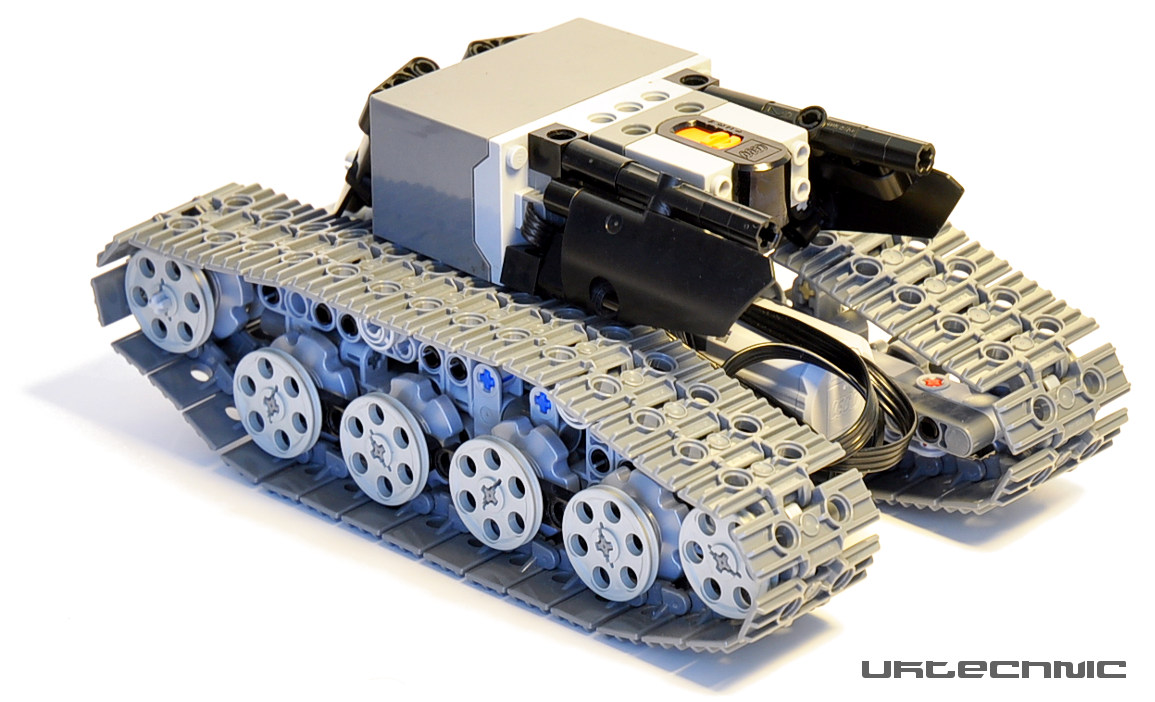 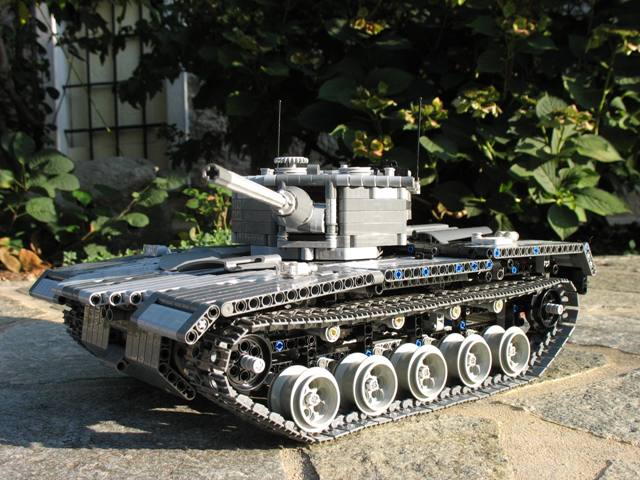 